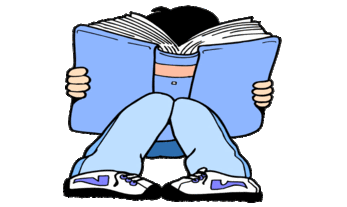 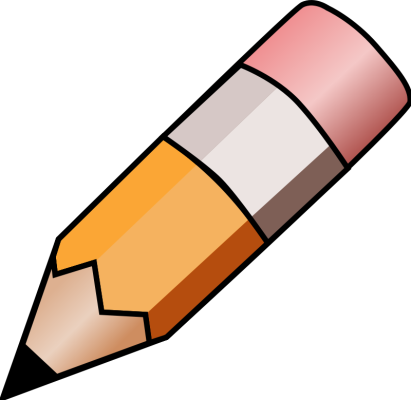 YEAR 3 HOME LEARNING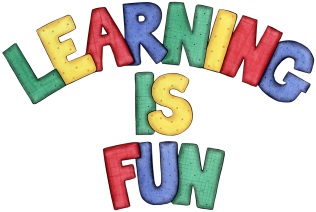 YEAR 3 HOME LEARNINGDate Set11/01/21Date Due18/01/21MathleticsThis week we will be focusing on addition and subtraction word problems including two and three-digit numbers. We will be solving addition and subtraction word problems using a column method. Please practice 2, 3, 4, 5, 8 and 10 times tables as well as using the inverse to answer division questions.Spelling WritingThis week children will be focusing on these words:dangerous     poisonous     cautious      curious       enormous delicious       courageous    anxious      devious     enviousWriting Task: Imagine you are a child in the Stone Age. Write a diary entry about your average day. What do you do in the day? What clothes do you wear? What do you eat? Where do you sleep? Write at least a page.ReadingRecommended daily reading time:KS2 40 minutes.Home Learning ProjectOur History topic is Prehistoric Britain (Stone Age, Bronze Age and Iron Age). For your home learning project create a poster, leaflet or 3D Art teaching us about the lives of people back in those times. GreekPlease go to Greek Class Blog for Greek Home LearningGreek Class - St Cyprian's Greek Orthodox Primary Academy